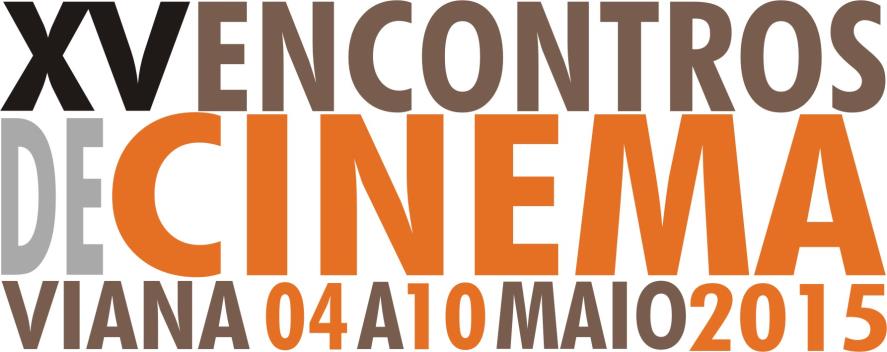 Ficha Inscrição AÇÃO01! – Festival de Vídeo EscolarDados da Escola - Escola:- Endereço:- Agrupamento:- Código Postal:- Concelho:- Telf. / Telm. Email:Professor(a) responsável - Nome:- Telf. / Telm. Email: Nível de ensino (selecionar): - 1º Ciclo -- 2º Ciclo - - 3º Ciclo - - Secundário -- Ano:- Turma:Informação sobre o filme - Título do filme:- Duração:- Ficção / Animação (selecionar): -Realização:- Imagem:- Som:- Sinopse:Quadro pedagógico da realização - No âmbito de uma ou mais disciplinas: - Disciplina(s):- Clube de Cinema ou de Vídeo/ Outro (selecionar):Partilha de funções na realização- Argumento (indicar - Alunos/ Professores/ Profissionais/ Outros): 				- Câmara (indicar - Alunos/ Professores/ Profissionais/ Outros): 				- Som (indicar - Alunos/ Professores/ Profissionais/ Outros): 				- Montagem (indicar - Alunos/ Professores/ Profissionais/ Outros): 				- Atores/Intervenientes (indicar - Alunos/ Professores/ Profissionais/ Outros): 			- Outras tarefas (indicar - Alunos/ Professores/ Profissionais/ Outros):  - Alunos (e outros) que participaram na realização do filme:  - Como surgiu o projeto do filme?:Outras informações - Descreva (resumidamente) o processo que originou o trabalho apresentado:- Descreva (resumidamente) o processo de rodagem e pós produção:Opções de visionamentoEscolha uma das opções:- Envio uma ligação para visionamento online - Link: Palavra Passe:- Envio uma cópia em DVD por correio:Enviar esta ficha para: ao-norte@nortenet.pt 